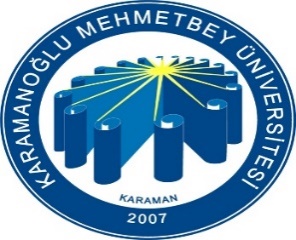 AHMET KELEŞOĞLU DİŞ HEKİMLİĞİ FAKÜLTESİÇALIŞAN ŞİKAYET ÖNERİ FORMUDoküman NoFR-351AHMET KELEŞOĞLU DİŞ HEKİMLİĞİ FAKÜLTESİÇALIŞAN ŞİKAYET ÖNERİ FORMUİlk Yayın Tarihi20.09.2021AHMET KELEŞOĞLU DİŞ HEKİMLİĞİ FAKÜLTESİÇALIŞAN ŞİKAYET ÖNERİ FORMURevizyon Tarihi AHMET KELEŞOĞLU DİŞ HEKİMLİĞİ FAKÜLTESİÇALIŞAN ŞİKAYET ÖNERİ FORMURevizyon No00AHMET KELEŞOĞLU DİŞ HEKİMLİĞİ FAKÜLTESİÇALIŞAN ŞİKAYET ÖNERİ FORMUSayfa No1/1Karamanoğlu Mehmet Bey Üniversitesi Diş Hekimliği Fakültesi olarak başlıca görevimiz; elimizdeki olanakları en üst seviyede kullanarak siz değerli çalışanlarımıza en iyi, çalışma ortamını sunmaktadır. Bu hizmeti sunarken çalışanlarımızın memnuniyeti yadamemnuniyetsizliğinizi bizlere bildirirseniz en kısa zamanda önerilerinizi dikkate alarak sorunlara çözüm getirilecektir. Fakülte olarak sizlere teşekkür eder, iyi çalışmalar dileriz.Karamanoğlu Mehmet Bey Üniversitesi Diş Hekimliği Fakültesi olarak başlıca görevimiz; elimizdeki olanakları en üst seviyede kullanarak siz değerli çalışanlarımıza en iyi, çalışma ortamını sunmaktadır. Bu hizmeti sunarken çalışanlarımızın memnuniyeti yadamemnuniyetsizliğinizi bizlere bildirirseniz en kısa zamanda önerilerinizi dikkate alarak sorunlara çözüm getirilecektir. Fakülte olarak sizlere teşekkür eder, iyi çalışmalar dileriz.Karamanoğlu Mehmet Bey Üniversitesi Diş Hekimliği Fakültesi olarak başlıca görevimiz; elimizdeki olanakları en üst seviyede kullanarak siz değerli çalışanlarımıza en iyi, çalışma ortamını sunmaktadır. Bu hizmeti sunarken çalışanlarımızın memnuniyeti yadamemnuniyetsizliğinizi bizlere bildirirseniz en kısa zamanda önerilerinizi dikkate alarak sorunlara çözüm getirilecektir. Fakülte olarak sizlere teşekkür eder, iyi çalışmalar dileriz.Karamanoğlu Mehmet Bey Üniversitesi Diş Hekimliği Fakültesi olarak başlıca görevimiz; elimizdeki olanakları en üst seviyede kullanarak siz değerli çalışanlarımıza en iyi, çalışma ortamını sunmaktadır. Bu hizmeti sunarken çalışanlarımızın memnuniyeti yadamemnuniyetsizliğinizi bizlere bildirirseniz en kısa zamanda önerilerinizi dikkate alarak sorunlara çözüm getirilecektir. Fakülte olarak sizlere teşekkür eder, iyi çalışmalar dileriz.Karamanoğlu Mehmet Bey Üniversitesi Diş Hekimliği Fakültesi olarak başlıca görevimiz; elimizdeki olanakları en üst seviyede kullanarak siz değerli çalışanlarımıza en iyi, çalışma ortamını sunmaktadır. Bu hizmeti sunarken çalışanlarımızın memnuniyeti yadamemnuniyetsizliğinizi bizlere bildirirseniz en kısa zamanda önerilerinizi dikkate alarak sorunlara çözüm getirilecektir. Fakülte olarak sizlere teşekkür eder, iyi çalışmalar dileriz.Karamanoğlu Mehmet Bey Üniversitesi Diş Hekimliği Fakültesi olarak başlıca görevimiz; elimizdeki olanakları en üst seviyede kullanarak siz değerli çalışanlarımıza en iyi, çalışma ortamını sunmaktadır. Bu hizmeti sunarken çalışanlarımızın memnuniyeti yadamemnuniyetsizliğinizi bizlere bildirirseniz en kısa zamanda önerilerinizi dikkate alarak sorunlara çözüm getirilecektir. Fakülte olarak sizlere teşekkür eder, iyi çalışmalar dileriz.TarihTelefonTelefonAdınız SoyadınızE-mail AdresinizE-mail AdresinizBirimiÖneriÖneriŞikayetŞikayetTarafınızı bilgilendirmek amacı ile irtibat bilgilerinizi vermenizi ÖNEMLE rica ederizTarafınızı bilgilendirmek amacı ile irtibat bilgilerinizi vermenizi ÖNEMLE rica ederizTarafınızı bilgilendirmek amacı ile irtibat bilgilerinizi vermenizi ÖNEMLE rica ederizTarafınızı bilgilendirmek amacı ile irtibat bilgilerinizi vermenizi ÖNEMLE rica ederizTarafınızı bilgilendirmek amacı ile irtibat bilgilerinizi vermenizi ÖNEMLE rica ederizTarafınızı bilgilendirmek amacı ile irtibat bilgilerinizi vermenizi ÖNEMLE rica ederizDİF AÇILMASIUYGUNUYGUNDEĞİLUYGUNDEĞİLONAYLAYANDekan/Dekan Yrd.ONAYLAYANDekan/Dekan Yrd.ONAYLAYANDekan/Dekan Yrd.ONAYLAYANDekan/Dekan Yrd.ONAYLAYANDekan/Dekan Yrd.